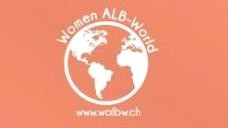 Women Alb World International Association http://www.walbw.ch Geneva, SwitzerlandDate 30 march 2021, from 18:00-20:00 (Albanian time) in Zoom’s online platform.CONCEPT-PAPERWebinar thematic: “Gender equality in focus on the eve of the April 25 elections Republic of  Albania”Context:                 “Women Alb World” International Association (referuar më tej si WAW) ) is a non-profit association based in the Canton of Geneva and aims to network between women in leadership positions and those with different levels of integration, with the aim of implementing policies and support programs to ensure that women are economically active, independent financially and contribute to the countries where they live. On the eve of the elections for the Assembly of the Republic of Albania, the WAW Association has planned on March 30, 2021, from 18:00 to 20:00, to organize an online Webinar that focuses on respecting gender equality.Webinar’s main purposes are : Evidence and disclosure of the programs of political parties in Albania regarding the promotion of gender equality;The identified problems related to the respect of gender equality as well as the awareness of the main actors on the importance of women's participation in politics;A discussion of the benefits and drawbacks of the gender quota in the police and parliament.The objectives of this event are : The publication of the platforms of Albania's various political parties on gender equality in elections.Development of recommendations for improving and enforcing the Electoral Code, as well as increasing the number of women in politics.Format :Due to the restrictions because of the pandemic, Webinar is planned to be presented online in Zoom platform. (More details about this event can be accessed in this link--------)The resources required to achieve the purpose and objectives:	  Protection of women political party participants in Albania;Ensuring participation in the Webinar of representatives from public institutions directly involved in the election process, as well as representatives from various civil society actors and independent institutions in Albania, as well as the OSCE presence in Albania involved in the election monitoring process.Collaboration and support from written/visual media, as well as social media in Switzerland and Albania.  Expected results:Involvement of institutional structures responsible for gender quota compliance, with a focus not only on central elections but also on local/municipal elections.Writing a report based on the main findings of this Webinar in order to raise awareness among political parties and institutions responsible for gender quota compliance.Ps: WAW has developed the same format for early elections (February 14, 2021) for the Assembly of Kosovo.2